 Document 1: Les aspects dynamiques de l’écosystème.Exemple de l’île de Krakatoa en Indonésie.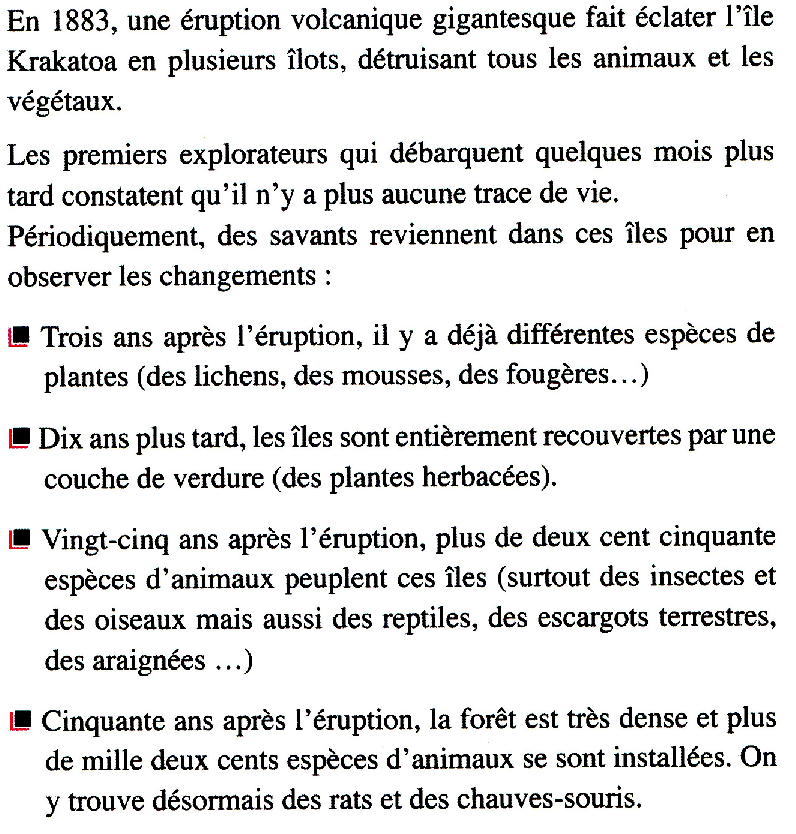 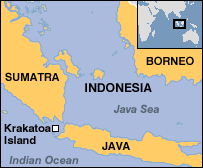 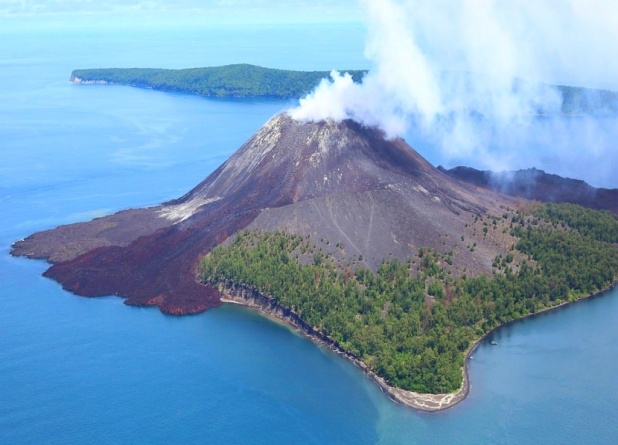 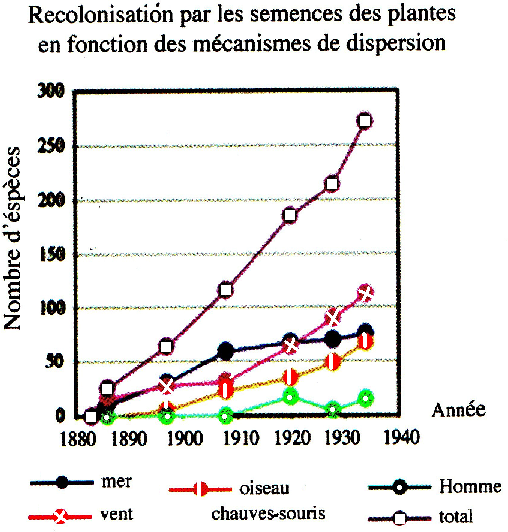 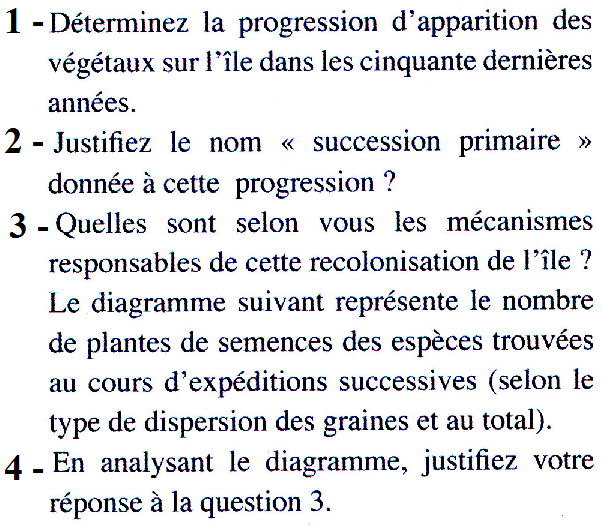 